п.Кысыл-СырО создании комиссии по чрезвычайнымситуациям и обеспечению пожарной безопасностиВ соответствии с федеральными законами РФ от 12 февраля 1998 года № 28-ФЗ «О гражданской обороне», от 21 декабря 1994 года № 68-ФЗ «О защите населения и территорий от чрезвычайных ситуаций природного и техногенного характера», от 6 октября 2003 года № 131-ФЗ «Об общих принципах организации местного самоуправления в Российской Федерации» Администрация ПОСТАНОВЛЯЕТ:1. Создать комиссию по чрезвычайным ситуациям и обеспечению пожарной безопасности муниципального образования «п. Кысыл-Сыр».2. Утвердить положение о комиссии по чрезвычайным ситуациям и обеспечению пожарной безопасности администрации муниципального образования «п.Кысыл-Сыр» согласно приложению 1.3. Специалисту администрации МО «посёлок Кысыл-Сыр» (О.В. Пархоменко) опубликовать постановление на официальном сайте муниципального образования «поселок Кысыл-Сыр» Вилюйского улуса (района) Республики Саха (Якутия).4. Настоящее постановление вступает в силу со дня его официального опубликования (обнародования).5. Контроль за выполнением настоящего Постановления оставляю за собой.Приложение 1к постановлению администрации МО «п.Кысыл-Сыр»от 25.12.2019 года № 174Положениео комиссии администрации муниципального образования «п.Кысыл-Сыр»по чрезвычайным ситуациям и обеспечению пожарной безопасности1. Общие положения1.1. Комиссия по чрезвычайным ситуациям и обеспечению пожарной безопасности (далее – КЧС и ОПБ) является координирующим органом функционального звена территориальной подсистемы единой государственной системы предупреждения и ликвидации чрезвычайных ситуаций (РСЧС) и предназначена для предупреждения чрезвычайных ситуаций, а в случае их возникновения - для обеспечения безопасности и защиты населения, окружающей среды, уменьшения материальных потерь, локализации и ликвидации чрезвычайных ситуаций.1.2. КЧС и ОПБ является постоянно действующим координирующим органом муниципального образования «п.Кысыл-Сыр».1.3. Правовые основы деятельности КЧС и ОПБ составляют:- Конституция РФ,- Федеральный закон "О защите населения и территорий от чрезвычайных ситуаций природного и техногенного характера";- Федеральный закон "О пожарной безопасности";- Постановление Правительства РФ "О единой государственной системе предупреждения и ликвидации чрезвычайных ситуаций";- Постановление Правительства РФ "О Правительственной комиссии по предупреждению и ликвидации чрезвычайных ситуаций и обеспечению пожарной безопасности";другие законы и нормативные правовые акты Российской Федерации, Республики Саха (Якутия)1.4. Деятельность КЧС и ОПБ финансируется из бюджета поселения, уровень ее материального и технического обеспечения определяется администрацией муниципального образования ««п.Кысыл-Сыр»».2. Основные задачи и права КЧС2.1. Основными задачами КЧС и ОПБ являются:        - разработка предложений по реализации государственной политики в области предупреждения и ликвидации чрезвычайных ситуаций и обеспечения пожарной безопасности;        - координация деятельности органов управления и сил единой системы;        - обеспечение согласованности действий органов местного самоуправления и организаций при решении задач в области предупреждения и ликвидации чрезвычайных ситуаций и обеспечения пожарной безопасности, а также восстановления и строительства жилых домов, объектов жилищно-коммунального хозяйства, социальной сферы, производственной и инженерной инфраструктуры, поврежденных и разрушенных в результате чрезвычайных ситуаций;        - рассмотрение вопросов о привлечении сил и средств гражданской обороны к организации и проведению мероприятий по предотвращению и ликвидации чрезвычайных ситуаций в порядке, установленном федеральным законодательством.- организация и контроль за осуществлением мероприятий по предупреждению и ликвидации чрезвычайной ситуации и пожаров, а также обеспечению надежности работы потенциально опасных объектов в условиях чрезвычайной ситуации;- организация наблюдения и контроля за состоянием окружающей природной среды и потенциально опасных объектов, прогнозирование чрезвычайной ситуации;- обеспечение готовности органов управления, сил и средств к действиям в чрезвычайной ситуации, а также создание и поддержание в состоянии готовности пунктов управления;- организация разработки нормативных правовых актов в области защиты населения и территорий от чрезвычайной ситуации и пожаров, а также подготовка предложений и решений по совершенствованию вопросов пожарной безопасности;- участие в разработке и осуществлении федеральных целевых и научно-технических программ, организация разработки и реализации территориальных программ по предупреждению и ликвидации чрезвычайной ситуации;- создание резервов финансовых и материальных ресурсов, необходимых для ликвидации чрезвычайной ситуации;- взаимодействие с другими комиссиями по чрезвычайным ситуациям, военным командованием и общественными объединениями по вопросам предупреждения и ликвидации чрезвычайной ситуации, а в случае необходимости - принятие решения о направлении сил и средств для оказания помощи этим комиссиям в ликвидации чрезвычайной ситуации и пожаров;- руководство работами по ликвидации чрезвычайной ситуации, крупных пожаров, организация привлечения трудоспособного населения к этим работам;- планирование и организация эвакуации населения, размещения эвакуированного населения и возвращение его после ликвидации чрезвычайной ситуации и пожаров в места постоянного проживания;- организация сбора и обмена информацией в области защиты населения и территорий от чрезвычайной ситуации и пожаров;- руководство подготовкой населения, должностных лиц органов управления и подразделений РСЧС к действиям в чрезвычайной ситуации.2.2. КЧС и ОПБ в соответствии с возложенными на нее задачами выполняет следующие функции:- организует прогнозирование и оценку обстановки на территории поселения, которая может сложиться в результате чрезвычайной ситуации природного и техногенного характера;- разрабатывает и планирует проведение мероприятий по предупреждению и ликвидации чрезвычайной ситуации природного и техногенного характера и пожаров;- осуществляет контроль за подготовкой органов управления и сил функционального звена и звеньев РСЧС поселения, обучением населения действиям в условиях угрозы и возникновения чрезвычайной ситуации;- разрабатывает и вносит на рассмотрение администрации муниципального образования ««п.Кысыл-Сыр»» проекты решений по вопросам, связанным с предупреждением и ликвидацией чрезвычайной ситуации, обеспечением пожарной, промышленной и экологической безопасности;- контролирует деятельность подсистемы и звеньев РСЧС, ведомств, организаций и предприятий на подведомственной им территории по вопросам предупреждения и ликвидации чрезвычайной ситуации и пожаров;- участвует совместно с другими органами управления в рассмотрении вопросов размещения и деятельности потенциально опасных производств;- осуществляет контроль за организацией защиты сельскохозяйственных животных, посадок культурных растений, продовольствия, пищевого сырья, кормов, водоисточников и систем водоснабжения от радиоактивного загрязнения (заражения), химического, бактериологического (биологического) заражения;- организует работу по привлечению общественных организаций и граждан к проведению мероприятий по ликвидации чрезвычайной ситуации и крупных пожаров.2.3. КЧС и ОПБ имеет право:- в пределах своей компетенции принимать решения, обязательные для выполнения на территории поселения;- привлекать в установленном порядке силы и средства, входящие в РСЧС, к выполнению аварийно-спасательных и других неотложных работ;- определять в зонах чрезвычайной ситуации режимы функционирования РСЧС;- приостанавливать функционирование объектов экономики на территории поселения, вне зависимости от их ведомственной подчиненности, в случае угрозы возникновения чрезвычайной ситуации и пожаров;- привлекать ведущих специалистов отраслей экономики и организаций к проведению экспертизы потенциально опасных объектов;- направлять на территориально подведомственные объекты материалы о нарушениях требований нормативных правовых актов в области защиты населения и территорий от чрезвычайной ситуации и обеспечение пожарной безопасности;- рассматривать ходатайства руководителей (председателей КЧС и ОПБ) муниципальных объектов экономики об оказании финансовой и материальной помощи на мероприятия по ликвидации чрезвычайной ситуации и вносить предложения об использовании чрезвычайных финансовых и материальных ресурсов из резервного фонда поселения.2.4. На председателя КЧС и ОПБ возлагается:- организация и контроль за осуществлением мероприятий по предупреждению и ликвидации чрезвычайной ситуации, обеспечению пожарной безопасности и надежности работы потенциально опасных объектов;- обеспечение готовности органов и пунктов управления, сил и средств к действиям в условиях чрезвычайной ситуации и пожарах;- введение режимов функционирования территориальной подсистемы РСЧС и звеньев в зависимости от сложившейся обстановки;-координация деятельности подчиненных и взаимодействующих КЧС и ОПБ;- организация оповещения органов управления, сил РСЧС и населения об угрозе или возникновении чрезвычайной ситуации и пожаров, принятых мерах по обеспечению безопасности, о прогнозируемых возможных последствиях чрезвычайных ситуаций, приемах и способах защиты;- организация и координация действий сил наблюдения и контроля, разведки всех видов за состоянием окружающей природной среды и потенциально опасных объектов;- распределение задач, согласование планов действий сил наблюдения и контроля, разведки всех видов за состоянием окружающей природной среды и потенциально опасных объектов;- распределение задач, согласование планов действий между подчиненными, приданными и взаимодействующими органами управления;- согласование действий с КЧС и ОПБ соседних поселений по вопросам совместных действий и обмена информации;- организация своевременного предоставления информации и докладов вышестоящим органам управления о ходе ликвидации чрезвычайной ситуации, пожаров и изменениях обстановки.3. Состав КЧС и ОПБ3.1. Комиссию по чрезвычайным ситуациям возглавляет глава администрации муниципального образования ««п.Кысыл-Сыр»», курирующий вопросы гражданской обороны и ликвидации чрезвычайных ситуаций.3.2. В состав КЧС и ОПБ входят:  Заместитель главы администрации муниципального образования ««п.Кысыл-Сыр»»;Руководители организаций, расположенных на территории поселения.Кроме того, в состав комиссии могут включаться и другие специалисты.3.3. Для оценки масштабов чрезвычайной ситуации в районе бедствия и прогнозирования возможных ее последствий, подготовки предложений главе администрации муниципального образования ««п.Кысыл-Сыр»», председателю КЧС и ОПБ для принятия решения на ликвидацию чрезвычайной ситуации и пожаров, осуществления непосредственного руководства по проведению аварийно-спасательных и других неотложных работ, а также для организации и поддержания непрерывного взаимодействия с органами РСЧС и другими органами управления силами, привлекаемыми к ликвидации чрезвычайной ситуации и пожаров, при КЧС и ОПБ могут создаваться оперативные группы.3.4. В чрезвычайной ситуации территориального масштаба для руководства аварийно-спасательными и другими неотложными работами функциональные звенья РСЧС могут выделять свои оперативные группы, которые осуществляют свою деятельность под общим руководством оперативной группы КЧС и ОПБ поселения.4. Организация работы КЧС и ОПБ4.1. Председатель КЧС и ОПБ несет персональную ответственность за выполнение возложенных на комиссию задач.4.2. Работа КЧС и ОПБ организуется по годовым планам работы.4.3. Заседания КЧС и ОПБ оформляются протоколами.4.4. Положение о КЧС и ОПБ утверждается постановлением администрации муниципального образования ««п.Кысыл-Сыр»», а состав комиссии - распоряжением администрации муниципального образования ««п.Кысыл-Сыр»Общие обязанности членов комиссии по чрезвычайнымситуациям в режимах функционированияЧлены КЧС и ОПБ осуществляют свою деятельность под непосредственным руководством председателя комиссии.Члены КЧС и ОПБ обязаны:а) в режиме повседневной деятельности - при нормальной производственно-промышленной, радиационной, химической, биологической (бактериологической), сейсмической обстановке и эпифитотиях:- организовывать и осуществлять, в пределах своей компетенции,наблюдение и контроль за состоянием окружающей среды, обстановкой на потенциально опасных объектах и на прилегающих к ним территориях;- участвовать в разработке и реализации целевых и научно-технических программ (работ), а также в планировании и выполнении мер по предупреждению чрезвычайной ситуации, обеспечению безопасности и защиты населения, сокращению возможных потерь и ущерба, по повышению устойчивости функционирования объектов экономики и территорий в чрезвычайной ситуации и при пожарах;- принимать меры к поддержанию готовности подчиненных (подведомственных) сил и средств к действиям в чрезвычайной ситуации и при пожарах;- совершенствовать знания основ организации управления спасательными и другими неотложными работами (работами по всестороннему жизнеобеспечению), умения пользоваться средствами индивидуальной защиты, приборами радиационной и химической разведки и т.п.;- принимать участие, в пределах своей компетенции, в обучении всех категорий населения поселения способам защиты и действиям в чрезвычайной ситуации и при пожарах;- принимать меры к созданию и восполнению подчиненными (подведомственными) организациями (учреждениями) резерва финансовых и материальных ресурсов для предотвращения и ликвидации чрезвычайной ситуации;б) в режиме повышенной готовности - при ухудшении производственно-промышленной, радиационной, химической, и гидрометеорологической обстановки, при получении прогноза о возможности возникновения чрезвычайной ситуации и пожаров:- приступить к немедленному руководству подчиненными (подведомственными) силами и средствами и по распоряжению председателя комиссии прибыть на заседание КЧС и ОПБ;- быть готовым к докладу председателю комиссии о сложившейся обстановке в зоне возможной чрезвычайной ситуации (производственно-промышленной, радиационной, химической, биологической (бактериологической) и др.), прогнозе ее развития, в части возможного ущерба жизни и здоровью людей, окружающей природной среде, объектам экономики, а также своих предложений по ее нормализации;- осуществлять в пределах своей компетенции непрерывное, гибкое и эффективное управление подчиненными (подведомственными) и (или) приданными силами и средствами по предотвращению возникновения чрезвычайной ситуации и пожаров;- принимать участие в расследовании причин возникновения угрозы чрезвычайной ситуации, оценке эффективности действий сил и средств в ходе предотвращения чрезвычайной ситуации, составлении отчетных документов;в) в режиме чрезвычайной ситуации - при возникновении и во время ликвидации чрезвычайной ситуации:- с получением условного сигнала прибыть на оперативное заседание КЧС и ОПБ, параллельно организуя задействование необходимых подчиненных (подведомственных) сил и средств для ликвидации чрезвычайной ситуации;- быть готовым к докладу председателю комиссии предложений по:1.Организации защиты населения;2.Необходимости выдвижения оперативных групп в зону чрезвычайной ситуации;3.Организации ликвидации чрезвычайной ситуации;4.Определению границ зоны чрезвычайной ситуации;5.Организации устойчивого функционирования объектов экономики и территорий, первоочередному жизнеобеспечению пострадавшего населения в условиях чрезвычайной ситуации;6.Осуществлению непрерывного контроля за состоянием окружающей природной среды в зоне чрезвычайной ситуации, за обстановкой на аварийных объектах и на прилегающей к ним территории и т.п.;Задачи председателя КЧС и ОПБпри выполнении функциональных обязанностейПредседатель КЧС и ОПБ:С получением информации от оперативного дежурного принимает решение на сбор КЧС и ОПБ и после анализа полученных данных определяет, что необходимо сделать немедленно и отдает указание специально уполномоченному гражданской обороны и чрезвычайным ситуациям администрации поселения на подготовку проекта решения комиссии, в котором указывается:- какие материальные средства следует подготовить для поставки в район аварии;- кого вызвать дополнительно для решения задач по защите населения.Проводит расчет времени, в котором ориентировочно определяет сроки выполнения организационных и практических мероприятий, в частности:- порядок сбора данных и доклада по ним;- доклады должностных лиц о состоянии сил, средств и предложения для принятия решения;- подготовку распоряжений и доведение их до подчиненных, объявление решения, постановку задач подчиненным и завершение планирования мероприятий, подготовку населения и представления этих сведений в вышестоящие органы управления;- практическую работу в подчиненных органах управления с целью оказания им помощи в решении поставленных задач и другие.Принимает решение по отправке в район аварии оперативной группы КЧС и ОПБ поселения для:- уточнения достоверности данных, поступивших из района аварии;- сбора данных, обобщения, анализа и прогнозирования реально складывающейся обстановки в районе аварии;- подготовки докладов руководству района по возникшей аварии;- сбора и подготовки экстренной информации для руководства поселения;- подготовки предложений по режимам пребывания людей и их доступа в зону чрезвычайной ситуации (по необходимости);- подготовки места работы основного состава оперативной группы КЧС и ОПБ.Председатель комиссии по чрезвычайной ситуации, после сбора членов комиссии, ориентирует их по сложившейся обстановке, предстоящим действиям, отдает указания к сбору данных обстановки, подготовке необходимых справок и предложений для принятия решения и доводит задачи до исполнителей.При постановке задач членам комиссий председатель указывает:- порядок разработки обращения к населению по поводу аварии, его согласования и передачи по СМИ;- состав оперативной группы КЧС и ОПБ поселения, ее основные задачи, время и порядок убытия к месту аварии, организацию работы и обеспечения необходимыми каналами связи;- порядок, сроки и объем разведки, порядок разработки предложений на проведение эвакуации;- определение возможностей транспорта для эвакуации населения, характер маневра для его сосредоточения на главных направлениях, районы сосредоточения и время готовности к выполнению практических перевозок;- сроки и порядок ввода в действие плана действий по предупреждению и ликвидации чрезвычайной ситуации (по необходимости);- разработку и осуществление мероприятий по поддержанию общественного порядка в зонах чрезвычайной ситуации, на маршрутах эвакуации и в местах размещения эвакуируемого населения, организацию охраны объектов и личного имущества граждан в зонах чрезвычайной ситуации и районах эвакуации (по необходимости);- порядок специальной обработки транспорта и другой техники;- организацию питания и обеспечения одеждой эвакуированного населения;- порядок материального обеспечения формирований и работ по ликвидации последствий аварии;Основными способами доведения задач до подчиненных являются:- устный приказ (распоряжение), который отдается лично председателем КЧС и ОПБ путем вызова подчиненных начальников на пункт управления или передачи распоряжений по его поручению должностными лицами, выезжающими на пункт управления подчиненных органов;- передача распоряжений по техническим средствам связи через членов КЧС и ОПБ;- готовит донесения и распоряжения;- доводит распоряжения до исполнителей;- организует развертывание работы в подчиненных органах управления;- готовит и высылает оперативные группы КЧС и ОПБ поселения;при необходимости, по решению председателя КЧС и ОПБ, непосредственно руководит мероприятиями по защите населения и ликвидации аварии из зоны чрезвычайной ситуации.Члены КЧС и ОПБ поддерживают постоянную связь с органами, которые они представляют, организуют сбор и обобщение данных об обстановке в зоне деятельности представляемых ими органов, передают информацию об обстановке и распоряжения подчиненным силам, осуществляют контроль за выполнением приказов и распоряжений.Администрациямуниципального образования«пос. Кысыл-Сыр»«Вилюйский улус (район)» РС (Я)678214, Республика Саха (Якутия), Вилюйский улус,п. Кысыл-Сыр, ул Ленина 12бтел. (41132) 20-208, факс 20-208e-mail: admksyr@mail.ruПОСТАНОВЛЕНИЕ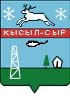 Саха Республикатын«Булуу улууhун (оройуонун)»«Кыhыл-Сыыр»муниципальнай тэриллиитэ678214, Саха Республиката, Булуу улууhа,Кыhыл-Сыыр бohуэлэгэ ул. Ленина 12б                     тел. (41132) 20-208, факс 20-208e-mail: admksyr@mail.ruУУРААХ«25» декабря 2017 года№ 174Глава МО «поселок Кысыл-Сыр»М.Ш.Калимуллин